Committee Position: Nomination FormNomination and Consent by NomineeI declare that I am a current senior member (over the age of 18) of Portreath Surf Life Saving Club and that I wish to nominate myself for the Club Committee.  If elected, I consent to act as a committee member of the club , undertake to fulfil all duties and obligations required of the position, including the obligations to attend meetings of the committee and to become appropriately conversant with the duties of committee members. I wish to nominate myself for the position of:  (Please clearly indicate the position for which you are willing to stand eg place X in appropriate box.  			PROPOSER					SECONDERName (Print)											Member No												Signed													Date													NB The nomination may only be proposed and seconded by fully paid club senior members over the age of 18, including Life Members.Please note it is your responsibility to get your nomination proposed and seconded prior to submitting your nominationPlease forward this nomination to the Secretary – either by email to  dianegreen@freenetname.co.uk or via post to: ‘Glendene’ 11, Glenfeadon Terrace, Portreath TR16 4JXThe nomination must be received by the Secretary no later than 7 days before the date of the meeting at which the positions are to be determined.Closing date Sunday 10th November 2019.Official Use OnlyMembership status check:Club Membership paid?  	  Yes / No Date Received:  ______________________  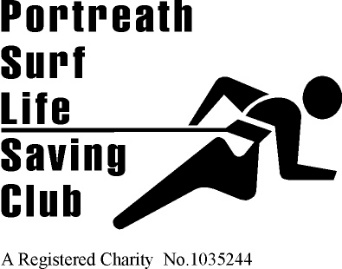 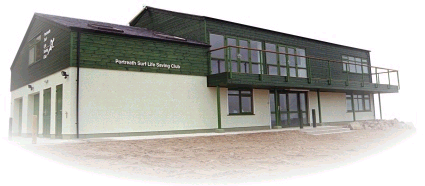 Founded 1958Affiliated toSurf Life Saving Cornwall and the Surf Life Saving Association of HEADQUARTERS , Portreath,  .Tel. 01209 842746WEBSITEwww.portreathslsc.org.uk	ChairmanVice ChairmanHonorary SecretaryHonorary TreasurerClub CaptainSafe Guarding Officer # 1Name (PRINT)Membership #SignedDate